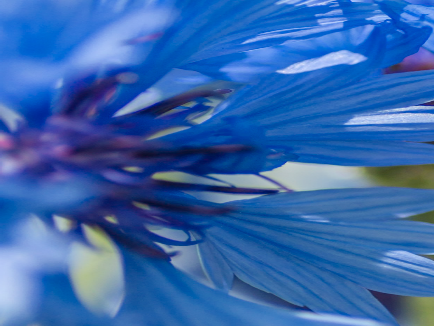 VÄLKOMMEN TILL MEDLEMSMÖTEMed Liberalerna i SkövdeMåndag 9 oktober kl 18 - 21Vuxenskolan, Rådmansgatan 24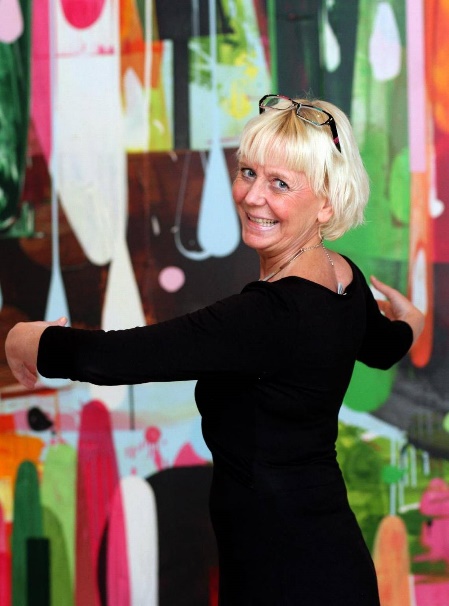 Lyssna på Kultur- och Fritidschef Katarina Strömgren SandhHjälp Kaj-Eve Enroth att starta upp Liberalernas valprogramUlla-Britt Hagström, ordförande, tel 070-555 39 43Arbetsutskottet har diskuterat förslag till innehåll i kommande valprogram för 2018. Vissa förändringar har skett sedan tidigare förslag.Fortfarande kan de olika delarna förändras. Anmälda att leda olika programdelar står med kursiv stil. Du kan delta i flera grupper.ANMÄL DITT INTRESSE!Som ordförande kommer jag inte att leda någon grupp utan försöka att hålla ihop helheten.Frihet måste försvaras – Framtidstro för kunskap – Från förskola till vuxenutbildning (Johan Ekström, Hans Clausen)Frihet måste försvaras – Framtidstro för äldre – Från aktivt arbetsliv till omvårdnadsbehov (Christer Winbäck)Frihet måste försvaras – Framtidstro för demokrati, medborgare, jämställdhet och trygghet (Petter Fahlström)Frihet måste försvaras – Framtidstro för folkhälsa och jämlikhet – familj och socialpolitik, funktionshinderfrågor (Jacqueline Tjällman)Frihet måste försvaras – Framtidstro för Kultur och fritid – Förenings- och volontärverksamhet(Kaj-Eve Enroth)Frihet måste försvaras – Framtidstro för klimat och miljö, bostäder och infrastruktur (Elin Elfverson)Frihet måste försvaras – Framtidstro för näringsliv, företagande och arbetsmarknad – allas möjligheter till arbete, integration(Pia Gustafsson)Ulla-Britt Hagströmulla-britt.hagstrom@liberalerna.se